 JELOVNIK ŠKOLSKE KUHINJEOSNOVNE ŠKOLE ZRINSKIH I FRANKOPANA, OTOČAC PŠ VRHOVINE  ZA siječanj 2024.  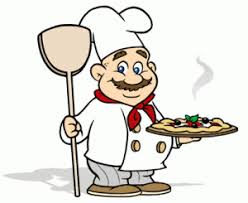 ŠKOLA ZADRŽAVA PRAVO IZMJENE JELOVNIKADA-TUM                                                NAZIV  JELA  8.1.GRIZ, VOĆE             9.1.BOLONJEZ ŠPAGETE, KRUH, SOK10.1.POLICE, SLANINA, DINSTANO ZELJE11.1.PILEĆI BATAK, MLINCI, KRUH12.1.RIBLJI FILE, KRUMPIR SALATA, KRUH, PUDING15.1.SENDVIĆ, ČAJNA, SIR, ČAJ, KOLAČ16.1.MUSAKA, KRUH, SOK17.1.GRAH, KOBASICA, SLANINA, JEČAM, KRUH18.1.POHANI PILEĆI FILE, RIZI-BIZI, KRUH19.1.RIBLJI ŠTAPIĆI, KRUMPIR SA ŠPINATOM, KRUH, KROASAN22.1.PAŠTETA, KRUH, ČOKOLADNO MLIJEKO, MRAMORNI KOLAČ  23.1.ĆUFTE U UMAKU OD RAJČICE, KRUH24.1.VARIVO S POVRĆEM, KOBASICOM, KRUH, PUDING25.1.CARBONARA, KRUH, VOĆE26.1.RIBLJI ŠTAPIĆI, KRUMPIR SALATA, KRUH, KROASAN29.1.HOT-DOG, KOLAČ30.1.MUSAKA, KRUH, SOK31.1.ZAPEČENA TJESTENINA, KRUH, VOĆE